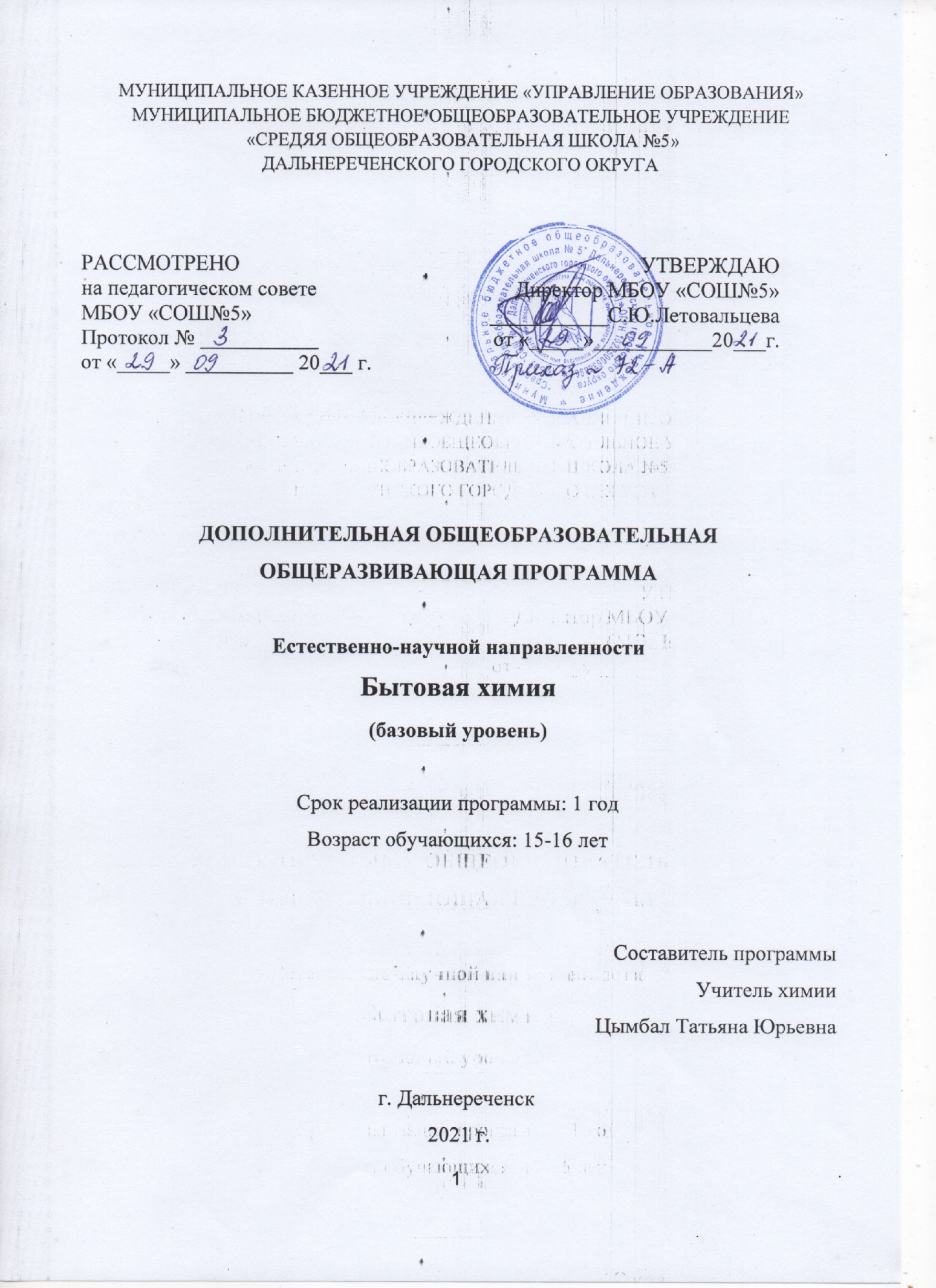  Раздел № 1. ОСНОВНЫЕ ХАРАКТЕРИСТИКИ ПРОГРАММЫ1.1 Пояснительная запискаХимия - это наука о веществах, их свойствах и превращениях. Роль химии в жизни человека огромна. Химическая промышленность в настоящее время развивается гораздо быстрее, чем любая другая, и в наибольшей степени определяет научно - технический прогресс.  Современному человеку просто необходимо  знать и правильно использовать достижения современной химии и тех веществ, которые используются в быту. Содержание курса раскрывает роль химических знаний в повседневной жизни человека, направлено на удовлетворение познавательных интересов учащихся, помогает подготовиться к поступлению в ВУЗ на химические специальности.      Программа составлена в соответствии с федеральным законом от 29.12.2012г. № 273 «Об образовании в Российской Федерации» РФ, приказом Министерства просвещения РФ от 09 ноября 2018 г. N 196 "Об утверждении Порядка  организации  и  осуществления  образовательной  деятельности  по дополнительным общеобразовательным программам", постановлением Главного государственного санитарного врача РФ от 28.09.2020 г. № 28 «ОБ утверждении санитарных правил СП 2.4. 3648-20 «Санитарно-эпидемиологические требования к организациям воспитания и обучения, отдыха и оздоровления детей и молодежи».Актуальность программы: данная программа предусматривает принципиально новый путь формирования и углубления химических и биологических понятий, развивает интеллектуальные способности учащихся, учит самостоятельной деятельности, ориентироваться в потоке информации, развивать свой творческий потенциал.Направленность программы - естественнонаучная.Уровень освоения – базовый.Адресат программы - учащиеся 15-16 лет.Особенности организации образовательного процессаКаждое занятие связано с овладением какого-либо практического навыка безопасной работы с веществом и приобретением новых полезных в жизни сведений о веществах, а также занятие ориентировано  на научное обоснование сохранения среды обитания и здоровья человека, как самых важных категорий в системе ценностей общества.          К обучению допускаются все желающие, не имеющие медицинских противопоказаний и проявляющие интерес к   химии. Минимальное количество обучающихся в группах -15 человек, максимальное – 30 человек. Режим занятий: 2 академических часа (90 минут), 1 раза в неделю.Срок обучения по программе - 1 год, количество часов в год – 68 часов.1.2 Цель и задачи программыЦель программы: способствовать развитию интереса к химии  и направить на правильный выбор профессии.  Задачи программы:Воспитательные:1. вызвать интерес к изучаемому предмету;2. воспитание самостоятельности, настойчивости в достижении цели;3. воспитание ответственного и бережного отношения к окружающей среде.Развивающие:1. формирование умения работать с дополнительной литературой, извлекать из неё интересные и необходимые факты;2. формирование умений безопасного и эффективного использования лабораторного оборудования, проведения             точных измерений и адекватной оценки полученных результатов, представления научно обоснованных аргументов своих действий путём применения межпредметного анализа учебных задач;3. развитие и совершенствование психологических качеств личности школьников: любознательности, инициативности, трудолюбия, воли, настойчивости, самостоятельности в приобретении знаний. Обучающие:1.  овладение научным подходом к решению различных задач; 2.  овладение умениями формулировать гипотезы, конструировать, проводить эксперименты, оценивать полученные результаты; 3. овладение умением сопоставлять экспериментальные и теоретические знания с объективными реалиями жизни.1.3 Содержание программыУчебный план базового уровня 1года обученияСодержание учебного плана1. Раздел: Введение. Основы безопасного обращения с веществами.1.1 Тема: Химия и её значение.Теория. Цели и задачи курса.Химия и её значение. Место химии среди естественных наук. 1.2 Тема: Вещества в быту.Теория. Вещества в быту.Классификация бытовых веществ. Правила безопасного обращения с веществами.1.3 Тема: Отравления бытовыми веществами.Теория. Основные пути проникновения вредных веществ в организм человека. (через рот, кожу, органы дыхания) Отравления бытовыми веществами(уксусная кислота, природный газ, угарный газ и др.)1.4 Тема: Первая МП при отравлениях.Теория. Первая медицинская помощь при отравлениях.  1.5 Тема: Ожоги.Теория.Ожоги. Классификация ожогов. Степени ожогов. Первая МП при ожогах.2. Раздел: Лаборатория юного химика.2.1 Тема: Приборы и посуда химических лабораторий.Теория.Приборы и посуда химических лабораторий.Практика. П.р.№1 Приборы и посуда химических лабораторий.2.2 Тема: Индикаторы.Теория.Фенолфталеин. Лакмус. Метилоранж. Изменение цвета в различных средах. Растительные индикаторы.Практика. П.р.№2 Изменение окраски индикаторов в различных средах.2.3 Тема: Смеси.Теория.Однородные и неоднородные смеси. Способы разделения. Фильтрование. Хроматография.2.4 Тема: Вещества.Теория. Понятие о кристаллических и аморфных веществах. Способы выращивания кристаллов.2.5 Тема: Явления.Теория.Физические и химические явления. Признаки химических реакций.Практика.П.р.№3 Признаки химических реакций.2.6 Тема: Растворы.Теория. Растворы. Растворённое вещество. Растворитель. Факторы, влияющие на растворение веществ. Способы приготовления растворов.Этапы приготовления раствора. Правила работы с весами и мерным цилиндром.    Практика. П.р.№4 Приготовление физиологического раствора в условиях лаборатории.2.7 Тема: Вода.Теория. Состав воды.Способы очистки.Практика. П.р.№5 Очистка воды. Л.оп.№1Определение и сравнение содержания посторонних веществ в различных источниках воды (водопровод, аквариум, река, море, лужа).2.8 Тема: Воздух.Теория. Состав воздуха.Практика. Л.оп.№2 Горение свечи на воздухе.2.9 Тема: Кислород.Теория. Кислород, его свойства и применение. Получение кислорода. Кислород-источник жизни на Земле. Кислород-невидимка. Как обнаружить кислород?Практика. П.р.№6.Получение кислорода  различными способами. Л.оп.№3 Окисление свежей картофельной или яблочной дольки на воздухе.2.10 Тема: Углекислый газ.Теория. Углекислый газ в воздухе, воде, продуктах питания.Практика. П.р.№7 Получение углекислого газа из питьевой соды и лимонной кислоты. Л.оп.№4.Получение углекислого газа из газированного напитка взбалтыванием и сброс газа в воздушный шар.2.11 Тема: Проверка гипотез химическим экспериментом.Теория. 2.12 Тема: Проверка гипотез химическим экспериментом.Практика.3. Раздел: Пищевые продукты.3.1Тема: Пища.Теория. Основные питательные вещества (белки, жиры, углеводы), микроэлементы. Основные источники питательных веществ.3.2 Тема: Калорийность пищевых продуктов.Теория. Энергетическая ценность пищевых продуктов. Высоко- и низкокалорийные продукты питания.Энергетическая ценность дневного рациона питания. Состав дневного рациона питания человека. Диеты. Как избежать ожирения.3.3Тема: Рациональное питание.Теория. Основные принципы рационального питания. Пищевые отравления. Пищевая аллергия.Первая МП при пищевых отравлениях.3.4 Тема: Пищевые продукты.Теория. Состав пищевых продуктов. Химические компоненты продуктов питания: красители, загустители, ароматизаторы.3.5 Тема: Вещества, используемые при приготовлении пищи.Теория. Поваренная соль, её состав и значение для организма человека. Уксусная кислота, её консервирующее действие. Растительное масло. Животные жиры.3.6 Тема: Продукты быстрого приготовления.Теория. Чипсы и сухарики, их состав. Продукты сетей быстрого питания. Сахар. Конфеты. Сахарный диабет. Генномодифицированные продукты и ГМО. Опастность частого употребления продуктов фаст-фуда.3.7 Тема: Напитки.Теория. Чай, кофе; их состав. Кофеин, его действие на организм. Соки. Газированные напитки. Состав газированных напитков. Красители и консерванты в напитках. Энергетики. Действие энергетиков на организм. Чем лучше всего утолять жажду.4. Раздел: Домашняя аптечка.4.1Тема: Лекарства.Теория. Классификация лекарств. Обезболивающие средства. Антибиотики. Противоаллергические средства. Витамины. Сроки годности. Инструкции по применению лекарств.4.2 Тема: Правила употребления лекарств.Теория. Правила употребления лекарств.4.3 Тема: Первая МП при отравлениях лекарственными препаратами.Теория. Приёмы оказания первой медицинской помощи при отравлениях лекарственными препаратами.4.4 Тема: Домашняя аптечка.Теория. Изучение лекарственных препаратов домашней аптечки и инструкций по их применению.Практика. П.р.№8 Домашняя аптечка.5. Раздел: Косметические средства и личная гигиена.5.1 Тема: Косметические средства.Теория. Искусственные и натуральные косметические средства. Из истории использования косметических средств5.2 Тема: Косметические средства в нашем доме.Теория. Косметические и декоративные пудры. Лак для ногтей.Носители запаха. Дезодоранты. Красители для волос.5.3 Тема: Моющие косметические средства.Теория. Мыла. Основные компоненты мыла. Шампуни.5.4 Тема: Личная гигиена.Теория. Уход за кожей. Уход за волосами. Уход за зубами.6. Раздел: Средства бытовой химии.6.1 Тема: Синтетические моющие средства.Теория. СМС. Из истории использования СМС. О чём говорит ярлычок на одежде. Моющее действие СМС. Химический состав и назначение СМС.6.2 Тема: Отбеливатели.Теория. Отбеливатели. Классификация. Характеристики эффективности действия; качество.6.3 Тема: Вещества бытовой химии для дома.Теория. Средства для чистки кухонной посуды. Средства для борьбы с насекомыми.6.4 Тема: Вещества бытовой химии для дачи и огорода.Теория. Удобрения и ядохимикаты.6.5 Тема: Безопасное обращение со средствами бытовой химии.Теория. Правила безопасного хранения средств бытовой химии. Правила их безопасного использования.6.6 Тема: Безопасная бытовая химия.Теория. Составление инструкций по безопасной работе со средствами бытовой химии.Практика. П.р.№9 Безопасная бытовая химия.7. Раздел: Химия и экология.7.1 Тема: Природные ресурсы.Теория. Использование природных ресурсов. На долго ли нам хватит ПИ. Сырьевые войны.7.2 Тема: Экология воды.Теория. Вода. Вода в масштабах планеты. Круговорот воды в природе. Питьевая вода и её запасы. Минеральные воды.7.3 Тема: Качество воды.Теория. Загрязнители воды. Очистка питьевой воды в бытовых условиях.7.4 Тема: Экология атмосферы.Теория. Основные виды загрязнений атмосферы и их источники. Парниковый эффект, глобальное потепление климата и их возможные последствия.7.5 Тема: Экология атмосферы.Теория. Озоновый слой и его значение для жизни на Земле. Смог. Кислотные дожди. Защита атмосферы от загрязнений.7.6 -7.7 Тема: Экология почвы.Теория. Почва, её состав. Основные виды загрязнений почвы и их источники. Промышленные и бытовые отходы. Основные виды твёрдых отходов. Возможные направления использования твёрдых отходов. Бытовой мусор. Утилизация бытовых отходов.7.8 Тема: Экология и человек.Теория. Личная ответственность каждого человека за безопасную окружающую среду.7.9 Тема: Органолептические свойства воды.Теория. Сравнение различных видов воды по запаху, цвету, прозрачности, наличию осадка, пригодности для использования.Практика. П.р.№10 Органолептические свойства воды.7.10 Тема: Состав почвы.Теория. Состав почвы. Механический анализ почвы.Практическое определение в почве воды, воздуха, минеральных солей, перегноя.Практика. П.р.№11 Состав почвы.8. Раздел: Проектная деятельность.8.1-8.5 Тема: Выбор темы проекта и сбор информации.8.6-8.15 Тема: Оформление проектной работы.8.16-8.18 Тема: Подготовка к защите проектной работы8.19-8.20 Тема: Защита проектной работы.1.4 Планируемые результатыЛичностные результаты:-осознавать единство и целостность окружающего мира, возможности его познаваемости и объяснимости на основе достижений науки;-постепенно выстраивать собственное целостное мировоззрение: осознавать потребность и готовность к самообразованию, в том числе и в рамках самостоятельной деятельности вне школы;-оценивать жизненные ситуации с точки зрения безопасного образа жизни и сохранения здоровья;-оценивать экологический риск взаимоотношений человека и природы;-формировать экологическое мышление: умение оценивать свою деятельность и поступки других людей с точки зрения сохранения окружающей среды-гаранта жизни и благополучия людей на Земле.-формировать ответственное отношение к учению, готовности и способности обучающихся к саморазвитию и самообразованию на основе мотивации к обучению и познанию, осознанному выбору и построению дальнейшей индивидуальной траектории образования на базе ориентировки в мире профессий и профессиональных предпочтений с учётом устойчивых познавательных интересов;-формированию целостного мировоззрения, соответствующего современному уровню развития науки и общественной практике, учитывающего социальное, культурное, языковое, духовное многообразие современного мира;-формированию готовности и способности вести диалог с другими людьми и достигать в нём взаимопонимания;-коммуникативной компетентности в общении и сотрудничестве со сверстниками, старшими и младшими в процессе образовательной, общественно полезной, учебно-исследовательской, творческой и других видов деятельности;-основам экологической культуры на основе признания ценности жизни во всех её проявлениях и необходимости ответственного, бережного отношения к окружающей среде.Метапредметные результаты:обучающийся научится:-самостоятельно обнаруживать и формулировать учебную проблему, определять цель учебной деятельности;-выдвигать версии решения проблемы,осознавать конечный результат, выбирать из предложенных и искать самостоятельно средства достижения цели;-составлять план решения проблемы;-работая по плану, сверять свои действия с целью и, при необходимости, исправлять ошибки самостоятельно;-в диалоге с учителем совершенствовать самостоятельно выработанные критерии оценки;обнаруживать и формулировать учебную проблему под руководством учителя;-ставить цель деятельности на основе поставленной проблемы и предлагать несколько способов её достижения;самостоятельно анализировать условия достижения цели на основе учёта выделенных учителем ориентиров действия в новом учебном материале;-планировать ресурсы для достижения цели;-называть трудности, с которыми столкнулся при решении задачи, и предлагать пути их преодоления/ избегания в дальнейшей деятельности.Предметные результаты:-давать определения изученных понятий;-описывать демонстрационные и самостоятельно проведённые химические эксперименты;-описывать и различать изученные вещества в повседневной жизни;-классифицировать изученные объекты и явления;-делать выводы и умозаключения из наблюдений;-структурировать изученный материал и химическую информацию, полученную из других источников;-безопасно обращаться с веществами, применяемыми в повседневной жизни;-анализировать и оценивать последствия для окружающей среды бытовой и производственной деятельности человека, связанной с переработкой веществ;-проводить химический эксперимент;-оказывать 1 МП при отравлениях, ожогах и других травмах, связанных с веществами и лабораторным оборудованием.        На занятиях кружка обучающиеся дополнят свои знания по химии, повысят свой уровень теоретической и экспериментальной подготовки, научатся выполнять несложные химические опыты, пользоваться химической посудой, реактивами, нагревательными приборами, соблюдать правила ТБ при проведении химического эксперимента. Кроме того, такие занятия призваны пробудить у учащихся интерес к химической науке, стимулировать дальнейшее изучение химии.РАЗДЕЛ № 2. ОРГАНИЗАЦИОННО-ПЕДАГОГИЧЕСКИЕ УСЛОВИЯ2.1 Условия реализации программыДля организации учебно-воспитательного процесса имеются кабинет химии, химическая лаборатория, вытяжной шкаф, мультимедийное оборудование, интерактивная доска, 10 ноутбуков, 3 цифровых лаборатории Releon. Кабинет химии и химическая лаборатория оборудованы системой водоснабжения и водоотведения (4 раковины). Имеется медицинский кабинет для оказания первичной медицинской помощи. 2.2. Оценочные материалы и формы аттестации	В качестве аттестации используется метод тестирования. Критерии оценки результативности определяются по уровням и не должны противоречить следующим показателям:- высокий уровень - успешное освоение обучающимся более 70% содержания образовательной программы; - средний уровень - успешное освоение обучающимся от 50% до 70% содержания образовательной программы; - низкий уровень - успешное освоение обучающимся менее 50% содержания образовательной программы.Аттестация (тестирование) обучающихся проводится 2 раза в год: входной контроль - начало обучения и итоговая аттестация - окончание обучения по программе.              Для успешного освоения программы обучающимся необходимо усвоить теоретическую часть курса, овладеть навыками практической работы в химической лаборатории. Основные показатели оценки: освоение теоретического материала программы, регулярность посещения занятий, выполнение практических работ с соблюдением правил техники безопасности, выполнение проектной работы по выбранной теме и её успешная защита.2.3 Методические материалыФормами работы с обучающимися являются: групповые занятия; индивидуальные занятия; теоретические занятия (в форме бесед, лекций, просмотра и анализа учебных кинофильмов, кино- или видеозаписей); занятия -практикумы.Формы занятий: диспут, исследование, игра, конференция, проект, практическая работа, творческая работа,презентация. Форма занятий кружка определяется в зависимости от  задач и  содержания учебного материала (теория, практика).  Для эффективного усвоения программы кружка на занятиях используются следующие средства и методы: общепедагогические средства и методики – слово (постановка задачи, корректирование, оценка), указание (краткая информация), рассказ и беседа(диалог между педагогом и обучающимся).         Применяются наглядные и  практический методы обучения. В процессе обучения применяются индивидуальный и дифференцированный подходы.2.4 Календарный учебный график2.5 Календарный план воспитательной работыСПИСОК ЛИТЕРАТУРЫАлексинский В.Н. Занимательные опыты по химии.М.: «Просвещение», 1995Балабанова В.В., Максимцева Т.А. Биология. Экология. Здоровый образ жизни. Изд.Учитель, 2001Егоров А.С., Иванченко Н.М., Шацкая К.П. Химия внутри нас: Введение в бионеорганическую и биоорганическую химию. –Ростов н/Д: Феникс, 2014Методическое пособие для проведения экологических исследований. – Липецк, 2006Пичугина Г.В. Химия и повседневная жизнь. –М.: Дрофа, 2014Тяглова Е.В. Исследовательская деятельность учащихсяФедотова О.В., Мажукина О.А. Химические основы биологических процессов (экспериментальные и теоретические задачи). Саратов. Издат. центр «Наука». 2013. 130 с. п/пНазвание раздела, темыКоличество часовКоличество часовКоличество часовФормы аттестации/контроля п/пНазвание раздела, темыВсегоТеорияПрактикаФормы аттестации/контроля1Введение. Основы безопасного обращения с веществами.551.1Химия и её значение.11беседа1.2Вещества в быту.11опрос1.3Отравления бытовыми веществами.11опрос1.4Первая МП при отравлениях.11зачёт1.5Ожоги.11опрос2Лаборатория юного химика.127,54,52.1Приборы и посуда химических лабораторий.10,50,5опрос2.2Индикаторы.10,50,5опрос2.3Смеси.11опрос2.4Вещества.11опрос2.5Явления.10,50,5опрос2.6Растворы.10,50,5опрос2.7Вода.10,50,5опрос2.8Воздух.11опрос2.9Кислород.10,50,5опрос2.10Углекислый газ.10,50,5опрос2.11Проверка гипотез химическим экспериментом.211контрольное занятие3Пищевые продукты.76,50,53.1Пища.11опрос3.2Калорийность пищевых продуктов.10,50,5самоанализ3.3Рациональное питание11самоанализ3.4Пищевые продукты.11опрос3.5Вещества, используемые при приготовлении пищи.11опрос3.6Продукты быстрого приготовления.11опрос3.7Напитки.11творческая работа4Домашняя аптечка.4314.1Лекарства.11опрос4.2Правила употребления лекарств.11творческая работа4.3Первая МП при отравлениях лекарственными препаратами.11зачёт4.4Домашняя аптечка.11самоанализ5Косметические средства и личная гигиена.445.1Косметические средства.11опрос5.2Косметические средства в нашем доме.11самоанализ5.3Моющие косметические средства.11опрос5.4Личная гигиена.11самоанализ6Средства бытовой химии.6516.1Синтетические моющие средства.11опрос6.2Отбеливатели.11опрос6.3Вещества бытовой химии для дома.11опрос6.4Вещества бытовой химии для дачи и огорода.11опрос6.5Безопасное обращение со средствами бытовой химии.11зачёт6.6Безопасная бытовая химия.11творческая работа7Химия и экология.10827.1Природные ресурсы.11опрос7.2Экология воды.11опрос7.3Качество воды.11опрос7.4Экология атмосферы.22опрос7.5Экология почвы.22опрос7.6Экология и человек.11опрос7.7Органолептические свойства воды.11тестирование7.8Состав почвы.11тестирование8Проектная деятельность.204168.1-8.5Выбор темы проекта  и сбор информации.514опрос8.6-8.15Оформление проектной работы.1019опрос8.16-8.18Подготовка к защите проектной работы.312самоанализ8.19-8.20Защита проектной работы.211защита проектаИтого:684325Вид контроляФорма и содержаниеДата проведенияВходной (вводный) контрольСобеседование  ОктябрьТекущий контрольТеоретические занятия (тематический опрос), В течение годаИтоговая аттестацияКонтрольные испытания (выполнение проектной работы)Апрель-майЭтапы образовательного процессаЭтапы образовательного процесса1 годПродолжительность учебного года, неделяПродолжительность учебного года, неделя34Количество учебных днейКоличество учебных дней68Продолжительность учебных периодов1 полугодие01.10.2021- 31.12.2021Продолжительность учебных периодов2 полугодие12.01.2022- 31.05.2022Возраст детей, летВозраст детей, лет15-16Продолжительность занятия, часПродолжительность занятия, час2 академических часа (90 минут)Режим занятияРежим занятия1/недГодовая учебная нагрузка, часГодовая учебная нагрузка, час68МесяцТемаСентябрьИзучение уровня воспитанности обучающихся.Беседа о вреде ПАВ.Обсуждение прочитанного и увиденного в СМИ о достижениях в  химической отрасли.Индивидуальные беседы с обучающимися.Октябрь Беседа о личной гигиене и режиме дня.Обсуждение прочитанного и  увиденного в СМИ о последних экологических событиях в мире.Индивидуальные беседы с обучающимися.НоябрьБеседа-викторина о правилах рационального питания как залога ЗОЖ.Беседа «Как бороться с конфликтами».Индивидуальные беседы с обучающимися.ДекабрьБеседа о безопасных правилах поведения по пути из дома, на занятия.Викторина «Бал химических элементов» (О вреде и пользе химических элементов для  человека.) Индивидуальные беседы с обучающимися.ЯнварьБеседы по профилактике простудных заболеваний.Викторина «Натуральные источники борьбы с болезнями в зимний период» (Профилактика и лечение болезней народными средствами)Индивидуальные беседы с обучающимися.ФевральБеседы о вреде курения, алкоголя, наркотиков.Индивидуальные беседы с обучающимися.Участие в мероприятиях учреждения.МартБеседа о правилах поведения на льду.Викторина «Борьба с весенним авитаминозом».Участие в мероприятиях учреждения.Индивидуальные беседы с обучающимися.АпрельБеседы по пожарной безопасности.Беседы о борьбе с террором.Индивидуальные беседы с обучающимися.МайБеседы о правилах поведения на дороге, вблизи водоемов.Индивидуальные беседы с обучающимися.Работа с родителями.Участие в мероприятиях учреждения.